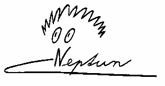 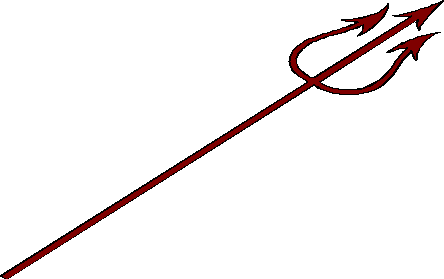 Příležitostník o našem letním putování po slovenských řekách
16.7. – 30. 7. 2022Bílý VáhBílý Váh (slovensky Biely Váh) je řeka na severu Slovenska, ve východní části Liptova, protékající územím okresů Poprad a Liptovský Mikuláš. Je to kratší ze dvou zdrojnic řeky Váh, měří 30,3 km a je tokem III. řádu. Průměrná lesnatost povodí je 40 %. (wikipedia.org, kráceno)Černý VáhČerný Váh (slovensky Čierny Váh) je delší ze dvou zdrojnic slovenské řeky Váh. Měří 39 km. Pramení v Nízkých Tatrách v nadmořské výšce asi 1680 m na úbočí vrchu Kráľova hoľa .(wikipedia.org, kráceno)VáhVáh je nejdelší řeka Slovenska, která protéká čtyřmi kraji (Žilinský, Trenčínský, Trnavský, Nitranský). Vzniká nedaleko Kráľové Lehoty, v nadmořské výšce 664 m n. m. soutokem Bílého a Černého Váhu. Jde o levý přítok Dunaje. Jeho délka činí 403 km. Povodí má rozlohu 10 640 km². (wikipedia.org, kráceno)OravaOrava je řeka na severozápadním Slovensku v historickém regionu Orava. Je 60,3 km dlouhá a její povodí má rozlohu 1991,8 km². Část toku je vyhlášena za chráněný areál Rieka Orava. (wikipedia.org, kráceno)V plánu tábora je sjetí jednoho úseku Bílého a Černého Váhu, dvou úseků Váhu (bez přehrad) a většiny toku řeky Oravy.Co si  s sebou zabalit:lodní pytel či sportovní tašku, kam se vše vejde – (včetně batůžku na cestu)
zásobu igelitových tašek na mokré či špinavé oblečení
stan, tyče, kolíky – do dvojice (viz. níže)
spacák, karimatka
baterka, pláštěnka
ešus (nerezová nebo plastová miska s držadlem, jídlo je horké!), lžíce, hrneček, zavírací nůž
psací potřeby a blok
boty na pobyt v přírodě a na výlet
převlečení na vodu
boty na vodu*
spodní prádlo 
slabé ponožky 
silné ponožky 
triko s krátkým rukávem
triko s dlouhým rukávem
mikina
tepláky
teplý svetr 
šusťáková souprava 
kraťasy 
plavky
šátek
sluneční brýle
lahev na pití na výlet
uzlovačku/tkaničku na vázání uzlíků
pokrývka hlavy
členové oddílu lodní knížku
batoh na pěší výlet do okolí
oddílové tričko
kdo má, tak celtu či sedátko
tři jednorázové roušky spolu s pytlíkem    (pro případ změny pravidel, jinak netřeba)

hygienické potřeby
kartáček na zuby
pasta na zuby
mýdlo 
krém na opalování
papírové kapesníky
malý šampon
hřeben, gumičky na dlouhé vlasy
repelent (dostatečné množství)
ručník – raději tmavý
pro potřeby společné kuchyně přibalte 1 starší utěrku.Do batůžku na cestuJídlo a pití na celou cestu – začínáme sobotní večeříDostatek oblečení na cestu ( i teplého)Pokrývku hlavyKdo chce knížku či malou hru na zabavení do vlaku*Boty na vodu jsou jakékoli staré tenisky, vietnamky nebo sandály s páskem kolem paty. Ne žabky, ne croxy – snadnou spadnou a dno řeky není zcela bezpečné.Věci alespoň menších dětí je potřeba označit jmenovkou. Na táboře platí pro účastníky do 15ti let zákaz mobilních telefonů a jiných cenností. Ze stanu je lze ukradnout velmi jednoduše a na vodě hrozí jejich potopení! Telefonicky budeme dostupní každý večer mezi 19:30 a 20:30 na tel. čísle 605 888 907 (případně 605 539 241).Stan – Prosím, dejte nám vědět, zda je možné, aby Vaše dítě s sebou vzalo stan. Na základě Vašich odpovědí sestavíme spaní dětí tak, abychom stanů nebrali zbytečně mnoho. Je-li to možné, ozvěte se nám do 10.7., dle toho sestavíme spaní.A nyní to nejdůležitější. Cena tábora zahrnuje dopravu osob, lodí a vybavení na místo začátku a z místa konce tábora, stravné, kempovné, místní dopravu, vstupné do historických objektů, technické zabezpečení tábora (vybavení lékárny, kuchyně, sportovní, vodácké,…). Kapesné dejte dětem dle vlastního uvážení. Vzhledem k programu tábora a možnosti vlastních nákupů by jim bohatě mělo stačit 15-20 Euro.Dovezení zavazadel: v pátek 15.7.2022 v Loděnici Vltava (špička Libeňského ostrova) v 18:30-19:00. Vybereme si od vás zavazadla, stany, vše kromě malého batůžku na cestu. Dále vybereme lékařské potvrzení (prosím, dávejte nám pouze kopie. Potvrzení nesmí být starší dvou let), prohlášení o bezinfekčnosti (s datem 15.7.) a kopii kartičky pojištěnce, případně ještě pohledy a kapesné, nechcete-li ho dávat dětem hned celé. 
Kdo bere nějaké léky, přiloží je i jejich seznam a dávkování. Nedávejte, prosím, léky dětem. Sraz: v sobotu 16.7.2022 na Hlavním nádraží v 7:25 pod cedulí odjezdy (pod Burger Kingem, vedle Luxoru), pouze s malými batůžky na cestu.Návrat: v sobotu 30.7.2022 v 17:40 do Loděnice Vltava. Budeme rádi za pomocné ruce při úklidu lodí.Jak je možné na puťák psát:Dopisy a jiné pozdravy je možné vložit do obálky a odevzdat vedoucím u odjezdu. Tak máte jistotu, že děti dostanou Vaše pozdravy v den, který Vy určíte.Vzhledem k velké vzdálenosti nelze na puťák klasicky posílat poštu. Poštu lze donést a nechat na vrátnici Karlínského Spektra (Karlínské nám. 316/7, 186 00 Karlín) nejpozději v pátek 22.7. v 16:00 s heslem „SLOVENSKO,“ auto pojede na tábor v sobotu. Denně budeme na telefonu. Má-li dítě speciální požadavky a ještě od Vás nemám přihlášku, dejte nám, prosím, vědět. To se týká hlavně speciální stravy a to, že dítě je naprostý neplavec. Problémem to není ani v nejmenším, nicméně i to vezmeme v úvahu při sestavování posádek a nakupování zásob některých surovin v Praze. 